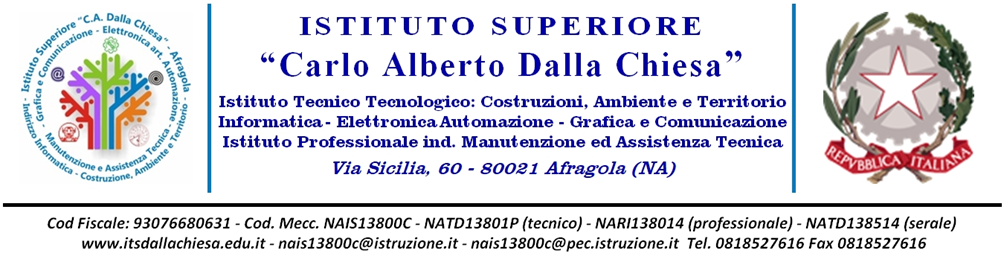 FORMAZIONE E PRESENTAZIONE LISTE E CANDIDATIELEZIONI CONSIGLIO D'ISTITUTO- Triennio 2021/2024Per l’elezione dei rappresentanti nel CONSIGLIO DI ISTITUTO dell’IS “C.A. Dalla Chiesa” di Afragola indetta per i giorni ………………………………………Componente STUDENTI □Componente GENITORI □ Componente DOCENTI  □Componente ATA             □I sottoscritti nel numero complessivo di ……… compresi nelle liste degli elettori dichiarano di presentare per le prossime elezioni dei rappresentanti della propria componente nel CONSIGLIO DI ISTITUTO, la seguente lista composta di N.  ……  candidati.Dichiarano altresì di non essere essi stessi candidati.Allegano n …... dichiarazioni di accettazione della candidatura e di non partecipazione ad altre liste.LISTA PRESENTATAMOTTO	_________________________________________________________________________		_________________________________________________________________________ELENCO PRESENTATORI LISTAAfragola, lì_____________________(parte riservata alla Commissione elettorale)Lista presentata il giorno _________________ alle ore _______ dal Sig. __________________________,alla quale, seguendo l’ordine di presentazione, viene attribuito il numero romano: _________								La Commissione ElettoraleN.CANDIDATICOGNOME E NOMEluogo di nascitadata dinascitaclasse12345678910111213141516N.PRESENTATORI LISTACOGNOME E NOMEluogo di nascitadata dinascitaFIRMA1234567891011121314151617181920